FORMULIR REGISTRASI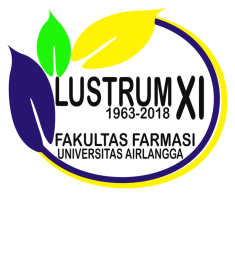 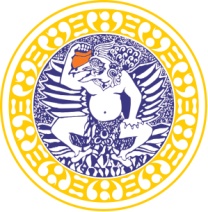 REUNI AKBAR FAKULTAS FARMASI UNAIR Surabaya, 17 November 2018Ballroom Hotel Santika Premiere Gubeng SurabayaMOHON DIISI DAN DIKEMBALIKAN KE SEKRETARIAT PANITIA :Bpk. Agus Syamsur Rijal d.a. Fakultas Farmasi Universitas Airlangga, Kampus B UNAIR, Jl. Dharmawangsa Dalam Surabaya 60286HP. 081513344572 ( Whatsapp )Atau pada alamat email : lustrum.ffua@gmail.comNama			: Instansi/Perusahaan 	: Alamat	 rumah		: HP (WhatsApp)		: Email  			: Keluarga yang akan hadir (non Alumni)  : ______________orangPEMBAYARANbermaksud menyelesaikan pembayaran melalui :PENTINGPembayaran melalui transfer bank ke BANK MANDIRI, atas nama TRI WIDIANDANI, no. rekening 141-00-1708588-7Bila sudah transfer, mohon kirim bukti transfer atau konfirmasi melalui WhatsApp message ke 081513344572 atau email ke lustrum.ffua@gmail.comRegistrasi ditutup Kamis,15 November 2018Biaya partisipasi untuk reuni akbar adalah Rp. 250.000/orang, sedangkan untuk donasi bebasTiket akan dikirimkan melalui WhatsApp message atau email. Mohon cantumkan nomor HP dan alamat email.Biaya reuniBiaya reuniDonasiTotalAlumniKeluarga(non-alumni)DonasiTotalRp.           ,-/orangRp.        ,-/orangRp.      ,-Rp.        ,-□  Transfer								 Nama Bank     	:	Atas nama		: Tanggal transfer	: Jumlah transfer	: □  Cash Penerima : ……………………………..